Parcours d'Artistes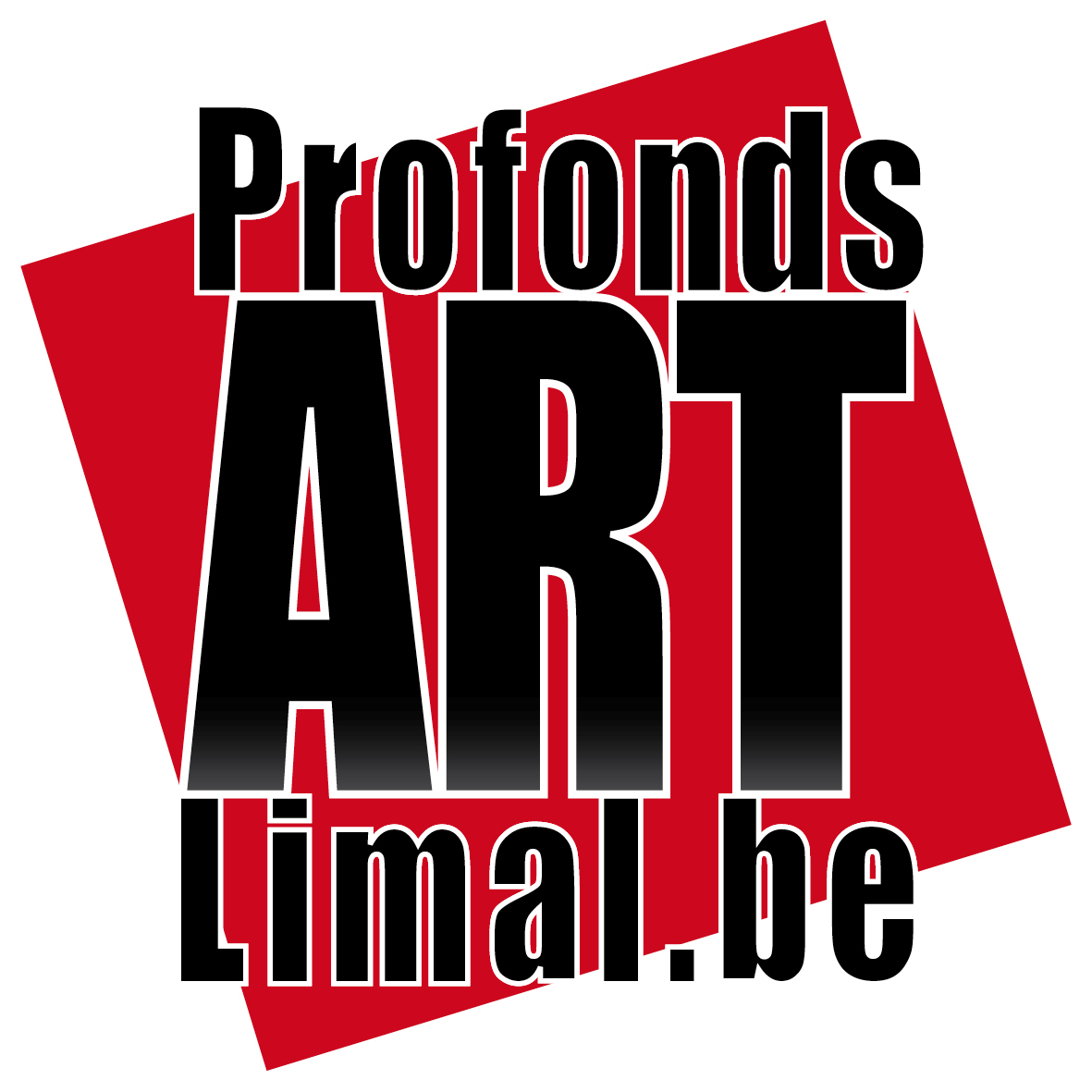 ProfondsART-Limal6e édition24-25 septembre et 1-2 octobre 2016Concerts dès le vendredi soirCommuniqué de Presse – Juillet 2016Le programme des Parcours d’Artistes 2016est disponibleLes 24-25 septembre et 1-2 octobre 2016, durant quatre après-midi, 60 maisons de Limal et Profondsart ouvriront leur porte à 150 artistes et plus de 4500 visiteurs. 5 soirées concerts seront également organisées dans le cadre enchanteur de la Chapelle de Profondsart, pour le plus grand plaisir de vos oreilles.Le programme est maintenant bouclé. Nous aurons le plaisir d’accueillir pour cette édition 160 artistes : des peintres, des sculpteurs, des photographes, des graveurs et d’autres créateurs, professionnels ou amateurs. Vous trouverez un pêle-mêle de tous nos artistes sur notre site. Le catalogue 2016 est en cours d’impression : il permettra à chaque visiteur de construire son parcours en fonction de ses goûts.Les artistes musicaux sont également connus : vous pourrez prendre connaissance du programme des concerts (ici). Ils auront lieu dans le cadre enchanteur de l’espace culturel de la chapelle de Profondsart (eccart). Les concerts sont gratuits pour tous les visiteurs qui auront déjà payé la modique entrée des Parcours (5€). Au programme : Folk, Pop, Soul, chanson française, et même quelques touches de… wallon !Les artistes et les accueillants se sont rencontrés dernièrement au cours de notre soirée de « Prélude ». C’était l’occasion rêvée de réaliser un véritable reportage pour présenter les parcours. Vous pouvez le visionner ici. A ne pas manquer.Au niveau pratique : les visiteurs se procurent leur badge d’entrée et leur catalogue sur la Place Albert 1er à Limal. Cet unique badge leur donne accès à toutes les expositions et tous les concerts pendant les 4 jours des Parcours. Les expositions ont lieu de 13h30 à 18h30 et les concerts à partir de 20h30. Une restauration sera organisée avant les concerts. Tout le détail des informations pratiques est disponible ici.Vous avez encore des questions ?Vous pouvez visiter notre site Internet : www.parcours-profondsart-limal.be… Ou contacter la présidente de l’ASBL des Parcours :  Jessica Eggerickx, 0474/03.84.07